SkillRepresentations and MethodsRepresentations and MethodsAdditionAdd 1-digit and 2-digit numbers to 100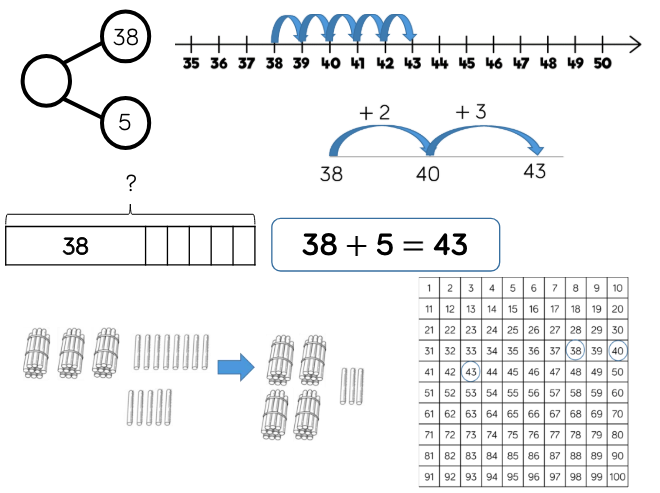 Part-whole model Bar model Number lines (labelled) Number lines (blank) Straws Hundred squareAdditionAdd two 2-digit numbers to 100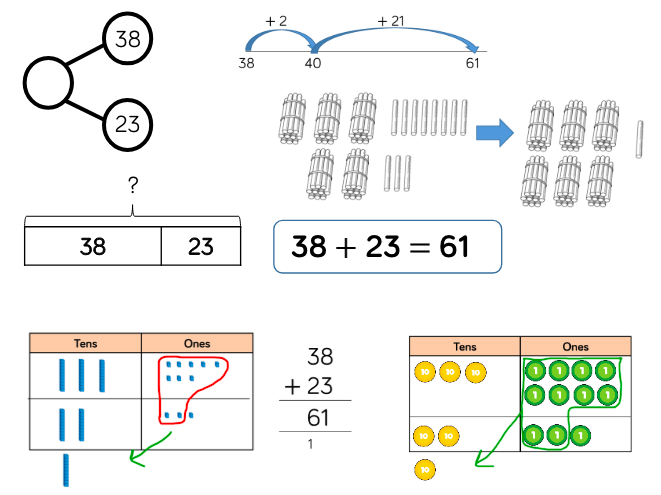 Part-whole model Bar model Number lines (blank) Straws Base 10 Place value countersColumn additionAdditionAdd numbers with up to 3 digits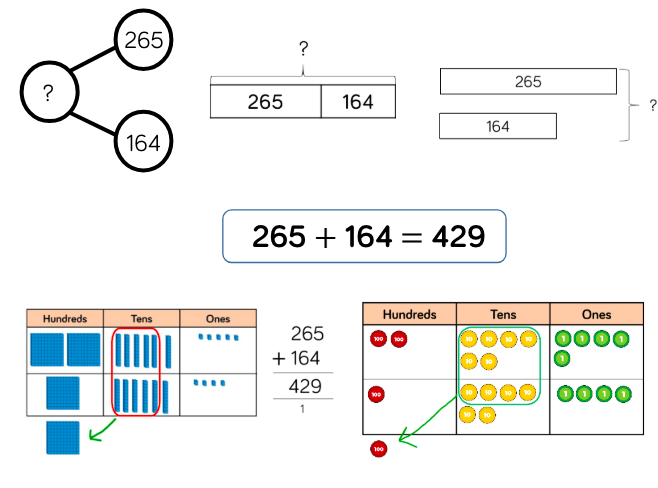 Part-whole model Bar model Base 10 Place value counters Column additionSubtractionSubtract 1 and 2-digit numbers to 100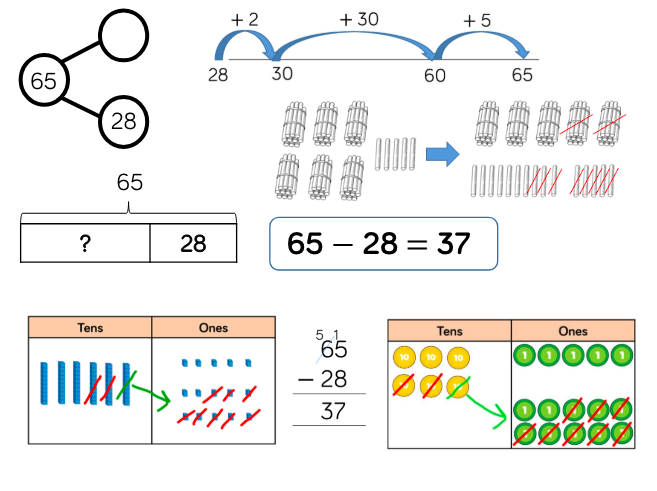 Part-whole model Bar model Number lines (blank) Straws Base 10 Place value countersColumn subtractionSubtractionSubtract numbers with up to 3 digits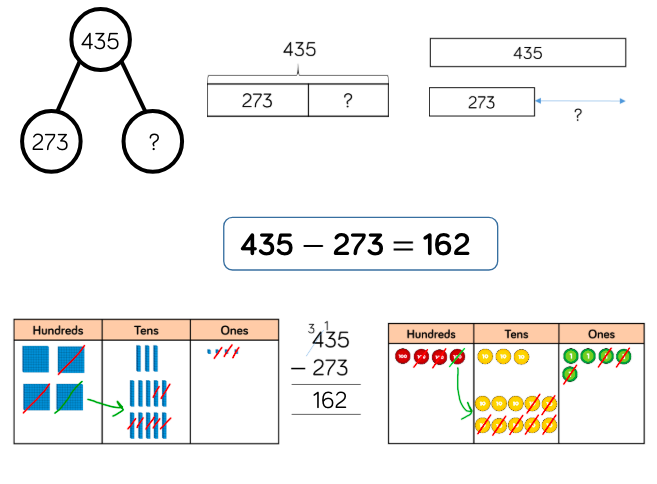 Part-whole model Bar model Base 10 Place value counters Column subtractionMultiplicationMultiply 2-digit by 1- digit numbers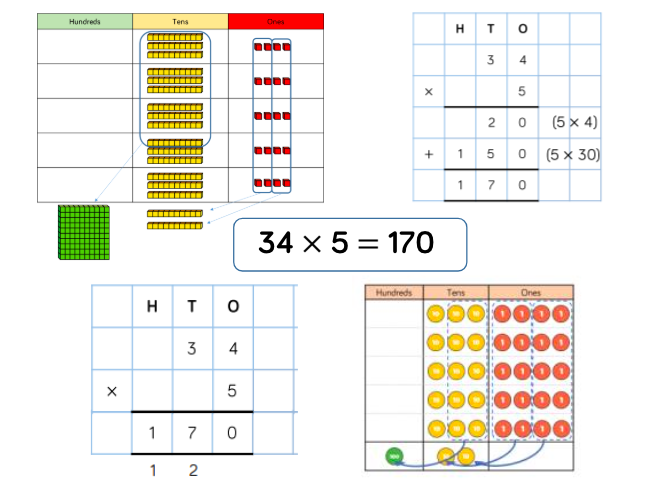 Place value counters Base 10 Expanded written method Short written methodDivisionDivide 2-digits by 1-digit (sharing with no exchange)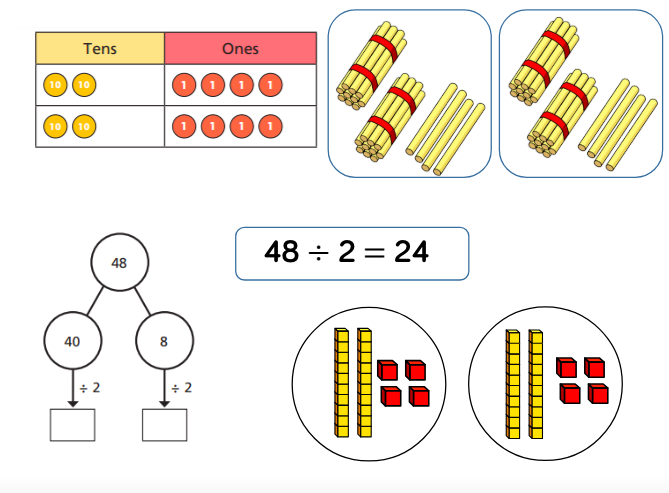 Straws Base 10 Bar model Place value counters Part-whole modelDivisionDivide 2-digits by 1-digit (sharing with exchange)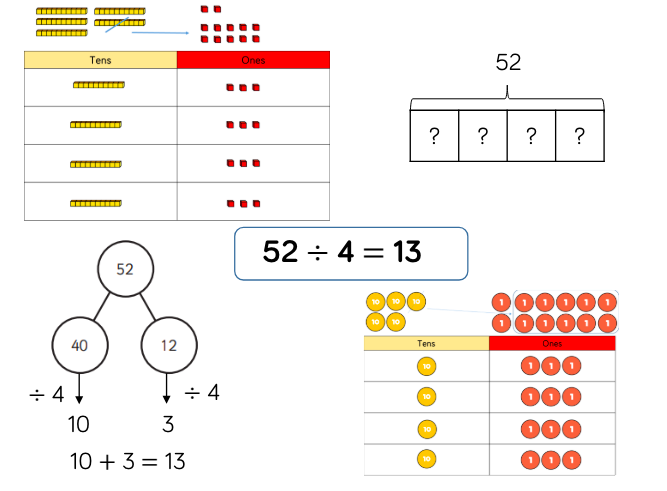 Straws Base 10 Bar model Place value counters Part-whole modelDivisionDivide 2-digits by 1-digit (sharing with remainders)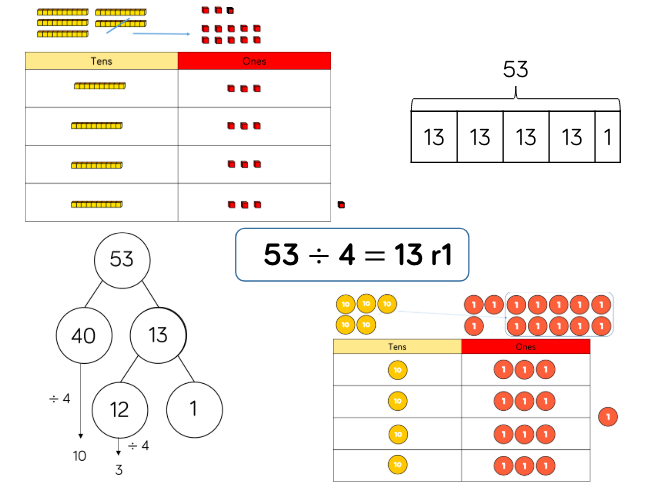 Straws Base 10 Bar model Place value counters Part-whole model